CITTA’ di TEGGIANO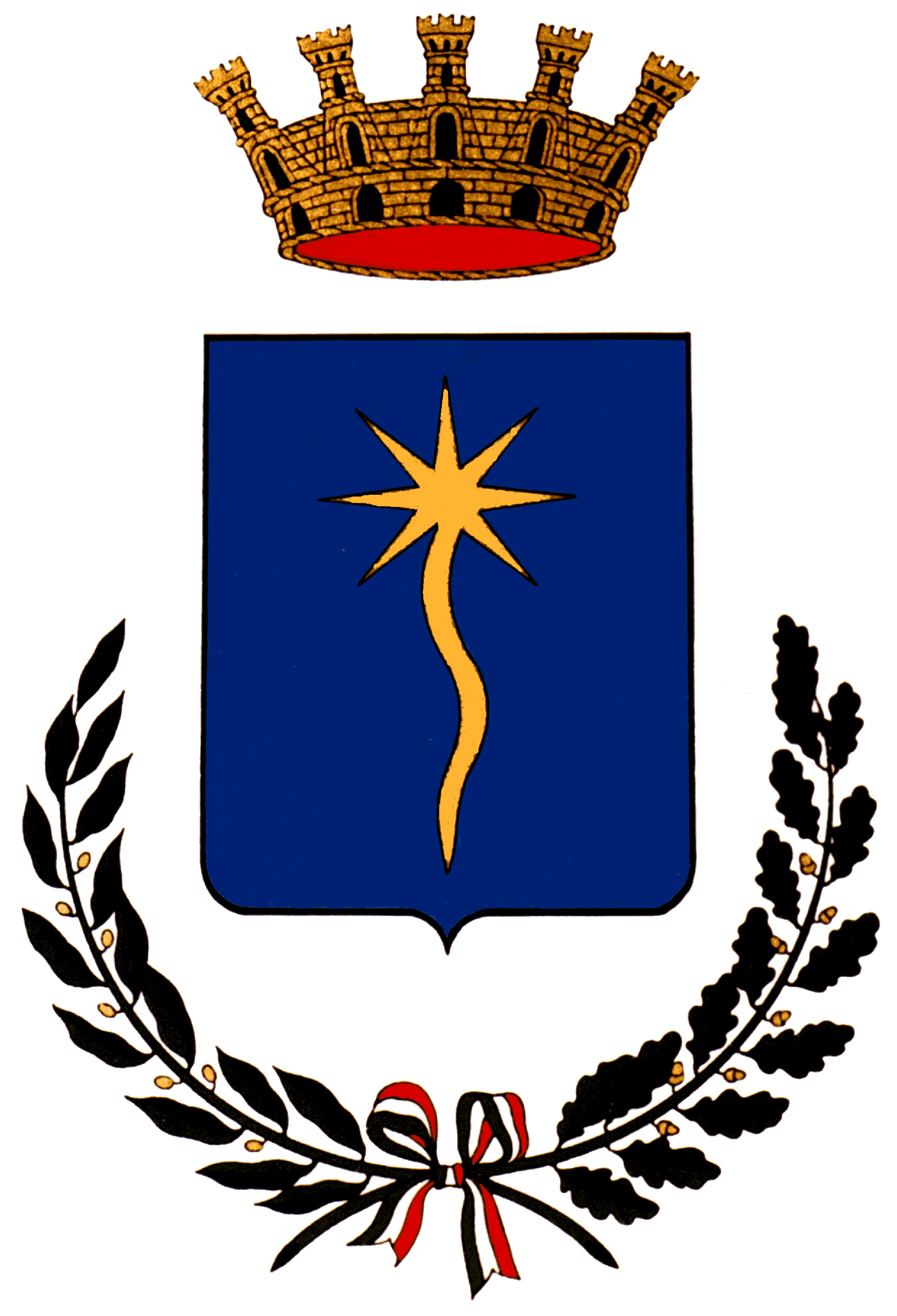 Provincia di Salerno Prot. N.  009193   del  26 Ottobre 2016			                                       Ai Sigg. Genitori degli alunni delle Scuole D’Infanzia e Primaria Statali                                                                                                                                       di TEGGIANO Oggetto: Mensa scolastica a.s. 2016/2017 - Comunicazioni.                Si comunica ai sig.ri genitori che  il servizio mensa scolastica inizierà il 3 Novembre 2016 e terminerà il 31 Maggio 2017.Per il corrente anno scolastico con delibere di G.C. n. 44 del 06/07/2016 e n. 61 del 02/08/2016 il servizio di ristorazione scolastico è stato riorganizzato  stabilendo di allestire n.2 centri di cottura comunali presso il Centro per l’Infanzia in loc. San Marco e la Scuola Materna in loc. Facofano, e, fino a quando gli stessi non saranno disponibili,  di avvalersi del centro unico di cottura in disponibilità della ditta aggiudicataria del servizio.A seguito di regolare gara, il servizio è stato aggiudicato alla ditta Sagitta 97 Società Cooperativa Sociale da Teggiano al costo di € 4,01 oltre IVA per ogni pasto.Il costo a carico delle famiglie è stato rimodulato nel seguente modo:L’attribuzione della quota in base alla fascia di reddito ISEE è applicata alle domande che sono già state presentate dagli utenti a seguito di propria comunicazione prot.n. 005673  del 06/07/2016, inviata a tutti gli interessati. Come stabilito nella stessa nota per coloro che non hanno presentato l’attestazione ISEE nei termini previsti  viene applicata la quota massima prevista a carico dell’utenza. Non verranno prese in considerazione le domande presentate successivamente.Per gli alunni portatori di handicap che usufruiscono del servizio mensa scolastica l’esenzione è totale.Il menù che verrà giornalmente somministrato è stato redatto dal Servizio Igiene degli Alimenti e della Nutrizione dell’ASL SA e prevede alimenti provenienti da coltivazioni biologiche.Questa Amministrazione monitorerà continuamente le mense scolastiche ed effettuerà controlli sul servizio attraverso gli organi preposti dalla legge (A.S.L., Nas e personale incaricato). Al fine di una maggiore partecipazione è stata istituita una commissione mensa scolastica, composta, tra gli altri, dal rappresentante  dei genitori nominato dagli stessi in ogni plesso scolastico, che potrà effettuare unitamente al Responsabile del Servizio P.I. continui controlli sul funzionamento della mensa, assaggiando i cibi e verificando la qualità del servizio offerto, segnalando eventuali criticità,  facendo proposte migliorative, dando notizie della propria attività a tutti i genitori e facendosi portavoce di ogni e qualsivoglia segnalazione che pervengano da parte delle famiglie. Per usufruire del servizio mensa si invitano i sigg.ri genitori a compilare l’apposito modello di domanda e ad acquistare i buoni-pasto, disponibili da venerdì 28 ottobre 2016, presso l’Ufficio Scolastico del Comune in orario di apertura al pubblico (lunedì, mercoledì, giovedì e venerdì dalle ore 9,00 alle ore 12,30 e dalle ore 15,30 alle ore 18,00 del giovedì). Il pagamento dei buoni pasto potrà essere effettuato sia in contanti che tramite POS.In presenza di allergie o di problemi di alimentazione Vi invitiamo a  presentare all’Ufficio P.I. la necessaria certificazione medica (rilasciata dal Pediatra o da Medico competente) attestante la patologia, che sarà trasmesso a cura del Comune al competente servizio ASL per la predisposizione di apposito menù.  Vi informiamo, altresì, che dal sito istituzionale del Comune www.comune.teggiano.sa.it   è possibile scaricare i moduli di domanda, il menù ed ogni utile informazione sui servizi scolastici e sugli interventi del Comune in materia di Diritto allo Studio. Nel comunicare che questa Amministrazione e gli uffici preposti sono a Vs. completa disposizione per ogni segnalazione e/o problematica, l’occasione è gradita per porgere cordiali saluti.     		                                                                						                                                             IL SINDACO                                                                                                                             Michele DI CANDIAN.FASCIA DI REDDITOCOSTO BIGLIETTOCOSTO BIGLIETTOPRESENZA 2/+FIGLI1€ 0€ 0€ 02DA € 1,00 A € 5.000,00€ 1,50€ 1,503DA € 5.001,00 A € 10.000,00€ 2,00€ 2,004DA € 10.001,00 A € 20.000,00€ 2,50€ 2,505DA € 20.001,00 € 2,90€ 2,906SENZA PRESENTAZIONE ISEE€ 3,20€ 2,90